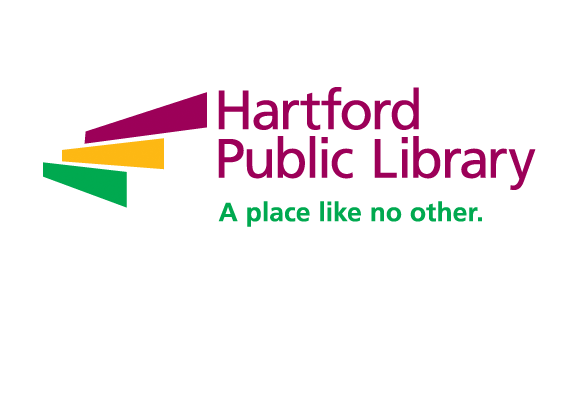 Library Assistant (Rawson Branch) – Part-TimeHartford Public Library is nationally recognized for its wide range of initiatives including immigration services, employment assistance, school partnerships and youth leadership training. Now celebrating its 127th year, Hartford Public Library remains at the forefront of redefining the urban library experience in the 21st Century with services designed for and by a diverse and dynamic city and region. With seven locations throughout the city, HPL is the catalyst for opportunities in education, civic engagement, intellectual enrichment and cultural development for tens of thousands of children, youth and adults every year. www.hplct.org. The library currently seeks a Library Assistant. Responsibilities include:Greeting and Customer ServiceGreet and welcome customers, in person and on the phone; answer customer inquiries via email Addresses inquiries and connect customers to the correct service or staff personResponds to questions and complaints related to library use and/or refers customers to supervisor for more detailed information/assistance.Uses traditional library resources including the library website, library catalogue, booklists, ready reference resources, etc., to answer routine, quick reference and straightforward customer inquiries including, but not limited to basic readers’ advisory (ex. specific book titles)Technical AssistanceUse electronic library systems to perform clerical services, including circulation of library materials, updating records, and communication with patrons and library staffAssists customers in using the online catalog, Internet, library databases, website, and other electronic resourcesAssists customers in use of printers, fax/scan machines, and other commonly accessible technology equipmentProcessing of Customer Accounts and Circulation of MaterialsAssists customers in borrowing, renewal and returning books and other materialsProcesses library card applications; updates customer accountsCollects payment for services, damaged or lost books and materialsShelving and Collection MaintenancePerform stacks and materials maintenance; sort and shelve books and other materials.Prepares new library materials; helps maintain material displays; and assist with other library projects Library Service Delivery and PromotionPerforms direct services to customers (Municipal ID, notary public, or passport services)Engages customers with a focus on supporting their needs, delivering high quality services, and connecting them to the collection and library servicesAssists with ongoing or temporary projects (ILS records maintenance, stacks signage, Etc.) *This is a temporary grant funded position through 12/31/22 with the possibility of renewal*QUALIFICATIONS:RequiredHigh School Diploma or equivalentOne year of customer service experienceAbility to work in a fast-paced environment. Experience working with diverse populations. Community service. Able to travel to all library locations (across Hartford).PreferredBachelor degree in related fieldBilingual communication (oral and written) preferredTo Apply: Please email resume and cover letter to hpljobs@hplct.org and reference “Library Assistant – RAWSON ” in the subject line of your email. Resumes will only be accepted by email.  Hartford Public Library is an Equal Opportunity Employer.